PRAKATAAlhamdulilllah, Terima kasih kepada rakan-rakan guru dan team sumberpendidikan kerana menyediakan RPT 2022/23 untuk kegunaan guru-guru di Malaysia.
Muaturun Percuma…
 **DILARANG UNTUK MENGAMBIL SEBARANG BENTUK DAN JENIS KEUNTUNGAN DARIPADA PIHAK KAMI DAN WEB INI SAMA ADA SECARA LANGSUNG ATAU TIDAK LANGSUNG.**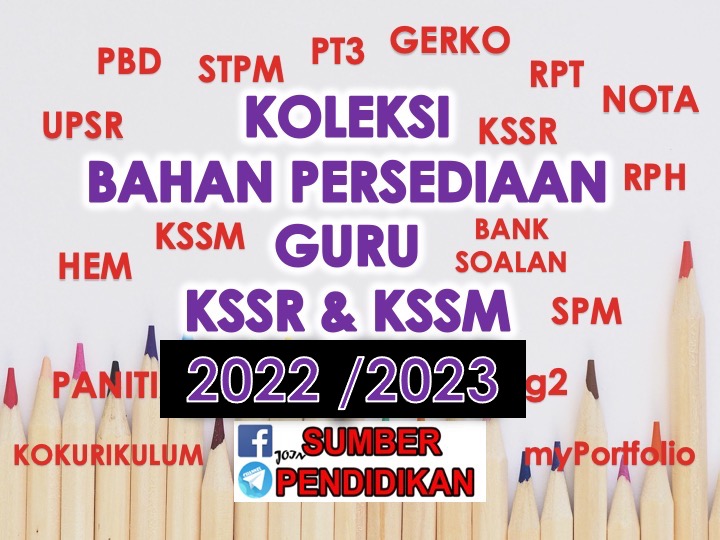 RANCANGAN PENGAJARAN TAHUNAN MATEMATIK TAMBAHAN TINGKATAN 52021MINGGUSTANDARD KANDUNGANSTANDARD PEMBELAJARANCATATANMINGGU 121 Mac – 24 Mac 20221.1 Radian 1.1.1 Membuat perkaitan antara ukuran sudut dalam radian dengan darjahMINGGU 227 Mac – 31 Mac 20221.2 PanjangLengkokSuatu Bulatan1.2.1 Menentukan(i) panjang lengkok,(ii) jejari, dan(iii) sudut tercangkum di pusat bulatan.1.2.2 Menentukan perimeter tembereng suatu bulatan.1.2.3 Menyelesaikan masalah yang melibatkan panjang lengkok.MINGGU 33 April – 7 April 20221.3 Luas Sektor Suatu BulatanMurid boleh:1.3.1 Menentukan(i) luas sektor,(ii) jejari, dan(iii) sudut tercangkum di pusat bulatan.1.3.2 Menentukan luas tembereng suatu bulatan.1.3.3 Menyelesaikan masalah yang melibatkan luas sektor.MINGGU 410 April – 14 April 20221.4 AplikasiSukatan Membulat1.4.1 Menyelesaikan masalah yang melibatkan sukatan membulat.MINGGU 517 April – 21 April2.1 Had dan Hubungannya dengan Pembezaan2.1.1 Menyiasat dan menentukan nilai had suatu fungsi apabila pemboleh ubah menghampiri sifar.2.1.2 Menentukan terbitan pertama suatu fungsi f(x)melalui pembezaan dengan prinsip pertama.MINGGU 624 April – 28 April 20222.2 Pembezaan Peringkat Pertama.2.1 Menerbitkan rumus terbitan pertama secaraninduktif bagi fungsi y  ax , a pemalar dan ninteger.2.2.2 Menentukan terbitan pertama bagi suatu fungsi algebra.2.2.3 Menentukan terbitan pertama fungsi gubahan.2.2.4 Menentukan terbitan pertama bagi suatu fungsi yang melibatkan hasil darab dan hasil bahagi ungkapan algebra.MINGGU 71 Mei – 5 Mei 2022MINGGU 88 Mei – 12 Mei 20222.3 Pembezaan Peringkat Kedua2.3.1 Menentukan terbitan kedua bagi fungsi algebra.MINGGU 915 Mei – 19 Mei 20222.4 Aplikasi Pembezaan2.4.1 Mentafsir kecerunan tangen kepada satu lengkung pada titik-titik yang berlainan.2.4.2 Menentukan persamaan tangen dan normal kepada satu lengkung pada suatu titik.2.4.3 Menyelesaikan masalah yang melibatkan tangen dan normal.2.4.4 Menentukan titik pusingan dan menghuraikan sifat titik pusingan tersebut.MINGGU 1022 Mei – 26 Mei 20222.4.5 Menyelesaikan masalah yang melibatkan nilai maksimum dan nilai minimum serta mentafsir penyelesaian tersebut.2.4.6 Mentafsir dan menentukan kadar perubahan bagi kuantiti yang terhubung.2.4.7 Menyelesaikan masalah yang melibatkan kadar perubahan bagi kuantiti yang terhubung dan mentafsir penyelesaian tersebut.2.4.8 Mentafsir dan menentukan perubahan kecil dan penghampiran suatu kuantiti.2.4.9 Menyelesaikan masalah yang melibatkan perubahan kecil dan penghampiran suatu kuantiti.MINGGU 1129 Mei – 2 Jun 20223.1 PengamiranSebagai SongsanganPembezaan3.1.1 Menjelaskan perkaitan antara pembezaan dan pengamiran.MINGGU 125 Jun – 11 Jun 2022Cuti Penggal 1MINGGU 1312 Jun – 18 Jun 20223.2 KamiranTakTentu.2.1 Menerbitkan rumus kamiran tak tentu secara induktif.3.2.2 Menentukan kamiran tak tentu bagi fungsi algebra.3.2.3 Menentukan kamiran tak tentu bagi fungsi berbentuk (𝑎𝑥 + 𝑏)𝑛, dengan keadaan a dan b ialah pemalar, n integer dan n  –1.3.2.4 Menentukan persamaan lengkung daripada fungsi kecerunan.MINGGU 1419  – 25 Jun 20223.3 Kamiran Tentu3.3.1 Menentukan nilai kamiran tentu bagi fungsi algebra.3.3.2 Menyiasat dan menerangkan perkaitan antara had bagi hasil tambah luas segi empat tepat dengan luas di bawah suatu lengkung.3.3.3 Menentukan luas suatu rantau.3.3.4 Menyiasat dan menerangkan perkaitan antara had bagi hasil tambah isi padu silinder dengan isi padu janaan daripada kisaran suatu rantau.MINGGU 1526 Jun – 2 Julai 20223.3.5 Menentukan isi padu janaan bagi suatu rantau yang dikisarkan pada paksi-x atau paksi-y.MINGGU 163 Julai – 9 Julai 20223.4 Aplikasi Pengamiran3.4.2 Menyelesaikan masalah yang melibatkan pengamiran.MINGGU 1710 Julai – 16 Julai 20224.1 Pilih Atur4.1.1 Menyiasat dan membuat generalisasi tentang petua pendaraban.4.1.2 Menentukan bilangan pilih atur bagi: (i) n objek yang berbeza.(ii) n objek yang berbeza diambil r objek pada satu masa.(iii) n objek yang melibatkan objek secaman.4.1.3 Menyelesaikanmasalahyangmelibatkanpilih atur dengan syarat tertentu.MINGGU 1817 Julai – 23 Julai 20224.2 Gabungan4.2.1 Membanding beza pilih atur dan gabungan.4.2.2 Menentukan bilangan gabungan r objek dipilih daripada n objek yang berbeza pada satu masa.4.2.3 Menyelesaikan masalah yang melibatkan gabungan dengan syarat tertentu.MINGGU 1924 Julai – 30 Julai 20225.1 Pemboleh Ubah Rawak5.1.1 Menjelaskan maksud pemboleh ubah rawak.5.1.2 Membanding dan membeza pemboleh ubah rawak diskret dan pemboleh ubah rawak selanjar.MINGGU 2031 Julai – 6 Ogos 20225.1.3 Menerangkan maksud taburan kebarangkalian pemboleh ubah rawak diskret.5.1.4 Membina jadual dan melukis graf taburan kebarangkalian pemboleh ubah rawak diskret.MINGGU 217 Ogos – 13 Ogos 20225.2 Taburan Binomial5.2.1 Menerangkan maksud taburan binomial.5.2.2 Menentukan kebarangkalian suatu peristiwa bagi taburan binomial.5.2.3 Mentafsir maklumat, membina jadual dan melukis graf taburan binomial.MINGGU 2214 Ogos – 20 Ogos 20225.2.4 Menentukan dan menerangkan nilai min, varians dan sisihan piawai bagi suatu taburan binomial.5.2.5 Menyelesaikan masalah yang melibatkan taburan binomial.MINGGU 2321 Ogos – 27 Ogos 20225.3 Taburan Normal5.3.1 Menyiasat dan menerangkan ciri-ciri graf taburan normal.5.3.2 Menerangkan maksud taburan normal piawai.5.3.3 Menentukan dan mentafsir skor piawai, Z.5.3.4 Menentukan kebarangkalian suatuperistiwa bagi taburan normal.5.3.5 Menyelesaikan masalah yang melibatkan taburan normal.MINGGU 2428 Ogos –  3 September 2022MINGGU 254 Sept – 10 Sept 2022Cuti Penggal 2MINGGU 2611 Sept – 17 Sept 20226.1 SudutPositifdanSudut Negatif6.1.1 Mewakilkan sudut positif dan sudut negatif dalam satah Cartes.MINGGU 2718 Sept –  24 Sept 20226.2 NisbahTrigonometri bagi Sebarang Sudut6.2.1 Membuat perkaitan antara sekan, kosekan dan kotangen dengan sinus, kosinus dan tangen bagi sebarang sudut dalam satah Cartes.6.2.2 Menentukan nilai nisbah trigonometri bagi sebarang sudut.MINGGU 2825 Sept – 1 Oktober 20226.3 GrafFungsiSinus, Kosinus dan TangenMurid boleh:6.3.1 Melukis dan melakar graf fungsi trigonometri:(i) y=asinbx+c (ii) y=akosbx+c (iii) y=atanbx+cdengan a, b dan c ialah pemalar dan b > 0.6.3.2 Menyelesaikan persamaan trigonometri dengan kaedah graf.MINGGU 292 Oktober – 8 Oktober 20226.4 Identiti Asas6.4.1 Menerbitkan identiti asas:(i) sin2𝐴+kos2𝐴=1 (ii) 1+tan2𝐴=sek2𝐴 (iii) 1+kot2𝐴=kosek2𝐴6.4.2 Membuktikan identiti trigonometri menggunakan identiti asas.MINGGU 309 Oktober – 15 Oktober 20226.5 RumusSudutMajmuk dan Rumus SudutBerganda6.5.1 Membuktikan identiti trigonometri dengan menggunakan rumus sudut majmuk bagi sin (A  B), kos (A  B) dan tan (A  B).6.5.2 Menerbitkan rumus sudut berganda bagi sin 2𝐴, kos 2𝐴 dan tan 2𝐴.6.5.3 Membuktikan identiti trigonometri dengan menggunakan rumus sudut berganda.MINGGU 3116 Oktober – 22 Oktober 20226.6 AplikasiFungsi Trigonometri6.6.1 Menyelesaikan persamaan trigonometri.6.6.2 Menyelesaikan masalah yang melibatkan fungsi trigonometri.MINGGU 3223 Oktober – 29 Oktober 20227.1 ModelPengaturcaraan Linear7.1.1 Membentuk model matematik bagi suatu situasi berdasarkan kekangan yang diberi dan seterusnya mewakilkan model tersebut secara grafik.MINGGU 3330 Oktober – 5 November 20227.2 Aplikasi Pengaturcaraan Linear7.2.1 Menyelesaikan masalah yang melibatkan pengaturcaraan linear secara graf.MINGGU 346 November – 12 November 20228.1 Sesaran, Halaju dan Pecutan sebagai Fungsi Masa8.1.1 Memerihalkan dan menentukan sesaran seketika, halaju seketika dan pecutan seketika suatu zarah.8.1.2 Menentukan jumlah jarak yang dilalui oleh suatu zarah dalam suatu tempoh masa tertentu.MINGGU 3513 November –19 November 20228.2 Pembezaan dalam Kinematik GerakanLinear8.2.1 Menghubung kait antara fungsi sesaran, fungsi halaju dan fungsi pecutan.8.2.2 Menentukan dan mentafsir halaju seketika suatu zarah daripada fungsi sesaran.8.2.3 Menentukan dan mentafsir pecutan seketika suatu zarah daripada fungsi halaju dan fungsi sesaran.MINGGU 3620 November – 26 November 20228.3 Pengamirandalam Kinematik Gerakan Linear8.3.1 Menentukan dan mentafsir halaju seketika suatu zarah daripada fungsi pecutan.8.3.2 Menentukan dan mentafsir sesaran seketika suatu zarah daripada fungsi halaju dan fungsi pecutan.MINGGU 3727 November – 3 Disember 20228.4 Aplikasi Kinematik Gerakan Linear8.4.1 Menyelesaikan masalah kinematik gerakan linear yang melibatkan pembezaan dan pengamiran.MINGGU 384 Disember – 10 Disember 2022MINGGU 3911 Disember – 17 Disember 2022Cuti Penggal 3MINGGU 4018 Disember – 24 Disember 2022Cuti Penggal 3MINGGU 4125 Disember – 31 Disember 2022Cuti Penggal 3MINGGU 421 Januari –7 Januari 2023MINGGU 438 Januari – 14 Januari 2023MINGGU 4415 Januari – 21 Januari 2023MINGGU 4522 Januari – 28 Januari 2023MINGGU 4629 Januari – 4 Februari 2023MINGGU 475 Februari – 11 Februari 2023MINGGU 4812 Februari – 18 Februari 2023MINGGU 4919 Februari – 25 Februari 2023CUTI AKHIR PENGGAL 2022/2023MINGGU 5026 Februari – 4 Mac 2023CUTI AKHIR PENGGAL 2022/2023MINGGU 515 Mac – 11 Mac 2023CUTI AKHIR PENGGAL 2022/2023